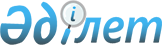 Жаңаөзен қалалық мәслихатының 2021 жылғы 27 желтоқсандағы № 13/111 "2022 - 2024 жылдарға арналған қалалық бюджет туралы" шешіміне өзгерістер енгізу туралыМаңғыстау облысы Жаңаөзен қалалық мәслихатының 2022 жылғы 20 сәуірдегі № 17/139 шешімі
       Жаңаөзен қалалық мәслихаты ШЕШТІ:
       1. "2022 - 2024 жылдарға арналған қалалық бюджет туралы" Жаңаөзен қалалық мәслихатының 2021 жылғы 27 желтоқсандағы № 13/111 шешіміне (Нормативтік құқықтық актілерді мемлекеттік тіркеу Тізілімінде № 26353 болып тіркелген) келесідей өзгерістер енгізілсін:
      1 тармақ жаңа редакцияда жазылсын:
      "1. 2022 - 2024 жылдарға арналған қалалық бюджет тиісінше осы шешімнің 1, 2 және 3 қосымшаларына сәйкес, оның ішінде 2022 жылға келесідей көлемдерде бекітілсін:
      1) кірістер – 13 340 065 мың теңге, оның ішінде:
      салықтық түсімдер бойынша – 10 182 863 мың теңге;
      салықтық емес түсімдер бойынша – 54 512 мың теңге;
      негізгі капиталды сатудан түсетін түсімдер бойынша – 187 907 мың теңге;
      трансферттердің түсімдері бойынша – 2 914 784 мың теңге;
      2) шығындар – 13 506 118 мың теңге;
      3) таза бюджеттік кредиттеу – - 44 477 мың теңге, оның ішінде:
      бюджеттік кредиттер – 68 918 мың теңге;
      бюджеттік кредиттерді өтеу – 113 395 мың теңге;
      4) қаржы активтерімен операциялар бойынша сальдо – 892 767 мың теңге, оның ішінде:
      қаржы активтерін сатып алу – 892 767 мың теңге;
      мемлекеттің қаржы активтерін сатудан түсетін түсімдер – 0 теңге;
      5) бюджет тапшылығы (профициті) – -1 014 343 мың теңге;
      6) бюджет тапшылығын қаржыландыру – 1 014 343 мың теңге;
      қарыздар түсімдері – 815 990 мың теңге;
      қарыздарды өтеу – 25 021 мың теңге;
      бюджет қаражатының пайдаланылатын қалдықтары – 223 374 мың теңге.";
      2 тармақ жаңа редакцияда жазылсын:
      "2. 2022 жылға арналған қалалық бюджеттен ауылдардың бюджеттеріне 605 212 мың теңге сомасында субвенция бөлінгені ескерілсін, оның ішінде:
      Теңге ауылы - 135 983 мың теңге;
      Қызылсай ауылы - 141 614 мың теңге;
      Рахат ауылы - 113 061 мың теңге;
      Кендірлі ауылы - 214 554 мың теңге.";
      көрсетілген шешімнің 1 қосымшасы осы шешімнің қосымшасына сәйкес жаңа редакцияда жазылсын.
      2. Осы шешім 2022 жылдың 1 қаңтарынан бастап қолданысқа енгізіледі.  2022 жылға арналған қалалық бюджет
					© 2012. Қазақстан Республикасы Әділет министрлігінің «Қазақстан Республикасының Заңнама және құқықтық ақпарат институты» ШЖҚ РМК
				
      Жаңаөзен қалалық мәслихатының хатшысы 

Т. Мусаев
Жаңаөзен қалалық мәслихатының2022 жылғы 20 сәуірдегі№ 17/139 шешіміне қосымшаЖаңаөзен қалалық мәслихатының2021 жылғы 27 желтоқсандағы№ 13/111 шешіміне 1 қосымша
Санаты
Санаты
Санаты
Санаты
Атауы
Сомасы, мың теңге
Сомасы, мың теңге
Сыныбы
Сыныбы
Сыныбы
Атауы
Сомасы, мың теңге
Сомасы, мың теңге
Кіші сыныбы
Кіші сыныбы 1 1 1 1 2 3 3
1. Кірістер
13 340 065
13 340 065
1
Салықтық түсімдер
10 182 863
10 182 863
01
Табыс салығы
3 615 801
3 615 801
1
1
Корпоративтік табыс салығы
359 485
359 485
2
2
Жеке табыс салығы
3 256 315
3 256 315
03
Әлеуметтік салық
2 484 109
2 484 109
1
1
Әлеуметтік салық
2 484 109
2 484 109
04
Меншікке салынатын салықтар
3 563 166
3 563 166
1
1
Мүлікке салынатын салықтар
2 891 077
2 891 077
3
3
Жер салығы
52 009
52 009
4
4
Көлік құралдарына салынатын салық
620 046
620 046
5
5
Бірыңғай жер салығы
34
34
05
Тауарларға, жұмыстарға және қызметтерге салынатын iшкi салықтар
479 818
479 818
2
2
Акциздер
5 060
5 060
3
3
Табиғи және басқа да ресурстарды пайдаланғаны үшiн түсетiн түсiмдер
417 905
417 905
4
4
Кәсіпкерлік және кәсіби қызметті жүргізгені үшін алынатын алымдар
56 853
56 853
08
Заңдық маңызы бар әрекеттерді жасағаны және (немесе) оған уәкілеттігі бар мемлекеттік органдар немесе лауазымды адамдар құжаттар бергені үшін алынатын міндетті төлемдер
39 969
39 969
1
1
Мемлекеттік баж
39 969
39 969
2
Салықтық емес түсiмдер
54 512
54 512
01
Мемлекеттік меншіктен түсетін кірістер
47 394
47 394
3
3
Мемлекет меншігіндегі акциялардың мемлекеттік пакеттеріне дивидендтер
334
334
5
5
Мемлекет меншігіндегі мүлікті жалға беруден түсетін кірістер
47 031
47 031
7
7
Мемлекеттік бюджеттен берілген кредиттер бойынша сыйақылар
29
29
04
Мемлекеттік бюджеттен қаржыландырылатын, сондай-ақ Қазақстан Республикасы Ұлттық Банкінің бюджетінен (шығыстар сметасынан) ұсталатын және қаржыландырылатын мемлекеттік мекемелер салатын айыппұлдар, өсімпұлдар, санкциялар, өндіріп алулар
605
605
1
1
Мұнай секторы ұйымдарынан және Жәбірленушілерге өтемақы қорына түсетін түсімдерді қоспағанда, мемлекеттік бюджеттен қаржыландырылатын, сондай-ақ Қазақстан Республикасы Ұлттық Банкінің бюджетінен (шығыстар сметасынан) ұсталатын және қаржыландырылатын мемлекеттік мекемелер салатын айыппұлдар, өсімпұлдар, санкциялар, өндіріп алулар
605
605
06
Басқа да салықтық емес түсiмдер
6 513
6 513
1
1
Басқа да салықтық емес түсiмдер
6 513
6 513
3
Негізгі капиталды сатудан түсетін түсімдер
187 907
187 907
01
Мемлекеттік мекемелерге бекітілген мемлекеттік мүлікті сату
45 366
45 366
1
1
Мемлекеттік мекемелерге бекітілген мемлекеттік мүлікті сату
45 366
45 366
03
Жерді және материалдық емес активтерді сату 
142 541
142 541
1
1
Жерді сату 
67 349
67 349
2
2
Материалдық емес активтерді сату
75 192
75 192
4
Трансферттердің түсімдері
2 914 784
2 914 784
02
Мемлекеттік басқарудың жоғары тұрған органдарынан түсетін трансферттер
2 914 784
2 914 784
2
2
Облыстық бюджеттен түсетін трансферттер
2 914 784
2 914 784
Функционалдық топ
Функционалдық топ
Функционалдық топ
Функционалдық топ
Атауы
Сомасы, мың теңге
Кіші функция
Кіші функция
Кіші функция
Атауы
Сомасы, мың теңге
Бюджеттік бағдарламалардың әкімшісі
Бюджеттік бағдарламалардың әкімшісі
Бағдарлама 1 1 1 1 2 3 3
2. Шығындар
13 506 118
13 506 118
01
Жалпы сипаттағы мемлекеттік көрсетілетін қызметтер
500 945
500 945
1
Мемлекеттiк басқарудың жалпы функцияларын орындайтын өкiлдi, атқарушы және басқа органдар
296 658
296 658
112
Аудан (облыстық маңызы бар қала) мәслихатының аппараты
42 350
42 350
001
Аудан (облыстық маңызы бар қала) мәслихатының қызметін қамтамасыз ету жөніндегі қызметтер
42 350
42 350
122
Аудан (облыстық маңызы бар қала) әкімінің аппараты
254 308
254 308
001
Аудан (облыстық маңызы бар қала) әкімінің қызметін қамтамасыз ету жөніндегі қызметтер
247 808
247 808
003
Мемлекеттік органның күрделі шығыстары
6 500
6 500
2
Қаржылық қызмет
96 127
96 127
452
Ауданның (облыстық маңызы бар қаланың) қаржы бөлімі
96 127
96 127
001
Ауданның (облыстық маңызы бар қаланың) бюджетін орындау және коммуналдық меншігін басқару саласындағы мемлекеттік саясатты іске асыру жөніндегі қызметтер
43 010
43 010
003
Салық салу мақсатында мүлікті бағалауды жүргізу
3 000
3 000
010
Жекешелендіру, коммуналдық меншікті басқару, жекешелендіруден кейінгі қызмет және осыған байланысты дауларды реттеу
4 000
4 000
113
Төменгі тұрған бюджеттерге берілетін нысаналы ағымдағы трансферттер
46 117
46 117
5
Жоспарлау және статистикалық қызмет
51 691
51 691
453
Ауданның (облыстық маңызы бар қаланың) экономика және бюджеттік жоспарлау бөлімі
51 691
51 691
001
Экономикалық саясатты, мемлекеттік жоспарлау жүйесін қалыптастыру және дамыту саласындағы мемлекеттік саясатты іске асыру жөніндегі қызметтер
51 691
51 691
9
Жалпы сипаттағы өзге де мемлекеттiк қызметтер
56 469
56 469
454
Ауданның (облыстық маңызы бар қаланың) кәсіпкерлік және ауыл шаруашылығы бөлімі
52 269
52 269
001
Жергілікті деңгейде кәсіпкерлікті және ауыл шаруашылығын дамыту саласындағы мемлекеттік саясатты іске асыру жөніндегі қызметтер
52 269
52 269
467
Ауданның (облыстық маңызы бар қаланың) құрылыс бөлімі
4 200
4 200
040
Мемлекеттік органдардың объектілерін дамыту
4 200
4 200
 02
Қорғаныс
37 805
37 805
1
Әскери мұқтаждар
37 805
37 805
122
Аудан (облыстық маңызы бар қала) әкімінің аппараты
37 805
37 805
005
Жалпыға бірдей әскери міндетті атқару шеңберіндегі іс-шаралар
37 805
37 805
03
Қоғамдық тәртіп, қауіпсіздік, құқықтық, сот, қылмыстық-атқару қызметі
74 739
74 739
9
Қоғамдық тәртіп және қауіпсіздік саласындағы басқа да қызметтер
74 739
74 739
485
Ауданның (облыстық маңызы бар қаланың) жолаушылар көлігі және автомобиль жолдары бөлімі
50 000
50 000
021
Елдi мекендерде жол қозғалысы қауiпсiздiгін қамтамасыз ету
50 000
50 000
499
Ауданның (облыстық маңызы бар қаланың) азаматтық хал актілерін тіркеу бөлімі
24 739
24 739
001
Жергілікті деңгейде азаматтық хал актілерін тіркеу саласындағы мемлекеттік саясатты іске асыру жөніндегі қызметтер
24 739
24 739
06
Әлеуметтiк көмек және әлеуметтiк қамсыздандыру
4 152 190
4 152 190
1
Әлеуметтiк қамсыздандыру
403 352
403 352
451
Ауданның (облыстық маңызы бар қаланың) жұмыспен қамту және әлеуметтік бағдарламалар бөлімі
403 352
403 352
005
Мемлекеттік атаулы әлеуметтік көмек
403 352
403 352
2
Әлеуметтiк көмек
3 603 388
3 603 388
451
Ауданның (облыстық маңызы бар қаланың) жұмыспен қамту және әлеуметтік бағдарламалар бөлімі
3 575 888
3 575 888
002
Жұмыспен қамту бағдарламасы
2 244 684
2 244 684
004
Ауылдық жерлерде тұратын денсаулық сақтау,білім беру, әлеуметтік қамтамасыз ету, мәдениет, спорт және ветеринар мамандарына отын сатып алуға Қазақстан Республикасының заңнамасына сәйкес әлеуметтік көмек көрсету
22 385
22 385
006
Тұрғын үйге көмек көрсету
6 426
6 426
007
Жергілікті өкілетті органдардың шешімі бойынша мұқтаж азаматтардың жекелеген топтарына әлеуметтік көмек
647 726
647 726
010
Үйден тәрбиеленіп оқытылатын мүгедек балаларды материалдық қамтамасыз ету
17 092
17 092
014
Мұқтаж азаматтарға үйде әлеуметтiк көмек көрсету
49 230
49 230
017
Оңалтудың жеке бағдарламасына сәйкес мұқтаж мүгедектерді протездік-ортопедиялық көмек, сурдотехникалық құралдар, тифлотехникалық құралдар, санаторий-курорттық емделу, міндетті гигиеналық құралдармен қамтамасыз ету, арнаулы жүріп-тұру құралдары, қозғалуға қиындығы бар бірінші топтағы мүгедектерге жеке көмекшінің және есту бойынша мүгедектерге қолмен көрсететін тіл маманының қызметтері мен қамтамасыз ету
502 872
502 872
023
Жұмыспен қамту орталықтарының қызметін қамтамасыз ету
85 473
85 473
485
Ауданның (облыстық маңызы бар қаланың) жолаушылар көлігі және автомобиль жолдары бөлімі
27 500
27 500
068
Жергілікті өкілдік органдардың шешімі бойынша қалалық қоғамдық көлікте (таксиден басқа) жеңілдікпен, тегін жол жүру түрінде азаматтардың жекелеген санаттарын әлеуметтік қолдау
27 500
27 500
9
Әлеуметтiк көмек және әлеуметтiк қамтамасыз ету салаларындағы өзге де қызметтер
145 450
145 450
451
Ауданның (облыстық маңызы бар қаланың) жұмыспен қамту және әлеуметтік бағдарламалар бөлімі
105 450
105 450
001
Жергілікті деңгейде халық үшін әлеуметтік бағдарламаларды жұмыспен қамтуды қамтамасыз етуді іске асыру саласындағы мемлекеттік саясатты іске асыру жөніндегі қызметтер 
82 558
82 558
011
Жәрдемақыларды және басқа да әлеуметтік төлемдерді есептеу, төлеу мен жеткізу бойынша қызметтерге ақы төлеу
1 500
1 500
021
Мемлекеттік органның күрделі шығыстары
21 392
21 392
497
Ауданның (облыстық маңызы бар қаланың) тұрғын үй-коммуналдық шаруашылық бөлімі
40 000
40 000
094
Әлеуметтік көмек ретінде тұрғын үй сертификаттарын беру
40 000
40 000
07
Тұрғын үй-коммуналдық шаруашылық
4 082 427
4 082 427
1
Тұрғын үй шаруашылығы
1 005 085
1 005 085
467
Ауданның (облыстық маңызы бар қаланың) құрылыс бөлімі
758 019
758 019
003
Коммуналдық тұрғын үй қорының тұрғын үйін жобалау және (немесе) салу, реконструкциялау
749 072
749 072
004
Инженерлік-коммуникациялық инфрақұрылымды жобалау, дамыту және (немесе) жайластыру
8 947
8 947
479
Ауданның (облыстық маңызы бар қаланың) тұрғын үй инспекциясы бөлімі
28 924
28 924
001
Жергілікті деңгейде тұрғын үй қоры саласындағы мемлекеттік саясатты іске асыру жөніндегі қызметтер
28 924
28 924
497
Ауданның (облыстық маңызы бар қаланың) тұрғын үй-коммуналдық шаруашылық бөлімі
218 142
218 142
001
Жергілікті деңгейде тұрғын үй-коммуналдық шаруашылық саласындағы мемлекеттік саясатты іске асыру бойынша қызметтер
75 142
75 142
003
Мемлекеттік органның күрделі шығыстары 
143 000
143 000
2
Коммуналдық шаруашылық
1 297 866
1 297 866
467
Ауданның (облыстық маңызы бар қаланың) құрылыс бөлімі
1 296 958
1 296 958
005
Коммуналдық шаруашылығын дамыту
1 000
1 000
006
Сумен жабдықтау және су бұру жүйесін дамыту
1 295 958
1 295 958
497
Ауданның (облыстық маңызы бар қаланың) тұрғын үй-коммуналдық шаруашылық бөлімі
908
908
016
Сумен жабдықтау және су бұру жүйесінің жұмыс істеуі
908
908
3
Елді-мекендерді көркейту
1 779 476
1 779 476
497
Ауданның (облыстық маңызы бар қаланың) тұрғын үй-коммуналдық шаруашылық бөлімі
1 779 476
1 779 476
025
Елді мекендердегі көшелерді жарықтандыру
460 000
460 000
030
Елді мекендердің санитариясын қамтамасыз ету
804 320
804 320
035
Елді мекендерді абаттандыру және көгалдандыру
515 156
515 156
08
Мәдениет, спорт, туризм және ақпараттық кеңістік
451 495
451 495
1
Мәдениет саласындағы қызмет
207 381
207 381
455
Ауданның (облыстық маңызы бар қаланың) мәдениет және тілдерді дамыту бөлімі
207 246
207 246
003
Мәдени-демалыс жұмысын қолдау
207 246
207 246
467
Ауданның (облыстық маңызы бар қаланың) құрылыс бөлімі
135
135
011
Мәдениет объектілерін дамыту
135
135
2
Спорт
38 443
38 443
465
Ауданның (облыстық маңызы бар қаланың) дене шынықтыру және спорт бөлімі
38 443
38 443
001
Жергілікті деңгейде дене шынықтыру және спорт саласындағы мемлекеттік саясатты іске асыру жөніндегі қызметтер
23 157
23 157
006
Аудандық (облыстық маңызы бар қалалық) деңгейде спорттық жарыстар өткiзу
7 491
7 491
007
Әртүрлi спорт түрлерi бойынша аудан (облыстық маңызы бар қала) құрама командаларының мүшелерiн дайындау және олардың облыстық спорт жарыстарына қатысуы
7 795
7 795
3
Ақпараттық кеңiстiк
95 757
95 757
455
Ауданның (облыстық маңызы бар қаланың) мәдениет және тілдерді дамыту бөлімі
81 477
81 477
006
Аудандық (қалалық) кiтапханалардың жұмыс iстеуi
81 477
81 477
456
Ауданның (облыстық маңызы бар қаланың) ішкі саясат бөлімі
14 280
14 280
002
Мемлекеттік ақпараттық саясат жүргізу жөніндегі қызметтер
14 280
14 280
9
Мәдениет, спорт, туризм және ақпараттық кеңiстiктi ұйымдастыру жөнiндегi өзге де қызметтер
109 914
109 914
455
Ауданның (облыстық маңызы бар қаланың) мәдениет және тілдерді дамыту бөлімі
27 909
27 909
001
Жергілікті деңгейде тілдерді және мәдениетті дамыту саласындағы мемлекеттік саясатты іске асыру жөніндегі қызметтер
27 909
27 909
456
Ауданның (облыстық маңызы бар қаланың) ішкі саясат бөлімі
82 005
82 005
001
Жергілікті деңгейде ақпарат, мемлекеттілікті нығайту және азаматтардың әлеуметтік сенімділігін қалыптастыру саласында мемлекеттік саясатты іске асыру жөніндегі қызметтер
28 518
28 518
003
Жастар саясаты саласында іс-шараларды iске асыру
53 487
53 487
10
Ауыл, су, орман, балық шаруашылығы, ерекше қорғалатын табиғи аумақтар, қоршаған ортаны және жануарлар дүниесін қорғау, жер қатынастары
65 918
65 918
6
Жер қатынастары
47 181
47 181
463
Ауданның (облыстық маңызы бар қаланың) жер қатынастары бөлімі
47 181
47 181
001
Аудан (облыстық маңызы бар қала) аумағында жер қатынастарын реттеу саласындағы мемлекеттік саясатты іске асыру жөніндегі қызметтер
30 951
30 951
004
Жерді аймақтарға бөлу жөніндегі жұмыстарды ұйымдастыру
16 230
16 230
9
Ауыл, су, орман, балық шаруашылығы, қоршаған ортаны қорғау және жер қатынастары саласындағы басқа да қызметтер
18 737
18 737
453
Ауданның (облыстық маңызы бар қаланың) экономика және бюджеттік жоспарлау бөлімі
18 737
18 737
099
Мамандарға әлеуметтік қолдау көрсету жөніндегі шараларды іске асыру
18 737
18 737
11
Өнеркәсіп, сәулет, қала құрылысы және құрылыс қызметі
112 966
112 966
2
Сәулет, қала құрылысы және құрылыс қызметі
112 966
112 966
467
Ауданның (облыстық маңызы бар қаланың) құрылыс бөлімі
32 000
32 000
001
Жергілікті деңгейде құрылыс саласындағы мемлекеттік саясатты іске асыру жөніндегі қызметтер
32 000
32 000
468
Ауданның (облыстық маңызы бар қаланың) сәулет және қала құрылысы бөлімі
80 966
80 966
001
Жергілікті деңгейде сәулет және қала құрылысы саласындағы мемлекеттік саясатты іске асыру жөніндегі қызметтер
30 966
30 966
003
Аудан аумағында қала құрылысын дамыту схемаларын және елді мекендердің бас жоспарларын әзірлеу
50 000
50 000
12
Көлiк және коммуникация
213 196
213 196
1
Автомобиль көлiгi
26 500
26 500
485
Ауданның (облыстық маңызы бар қаланың) жолаушылар көлігі және автомобиль жолдары бөлімі
26 500
26 500
022
Көлік инфрақұрылымын дамыту
8 500
8 500
023
Автомобиль жолдарының жұмыс істеуін қамтамасыз ету
18 000
18 000
9
Көлiк және коммуникациялар саласындағы өзге де қызметтер
186 696
186 696
485
Ауданның (облыстық маңызы бар қаланың) жолаушылар көлігі және автомобиль жолдары бөлімі
186 696
186 696
001
Жергілікті деңгейде жолаушылар көлігі және автомобиль жолдары саласындағы мемлекеттік саясатты іске асыру жөніндегі қызметтер
86 696
86 696
037
Әлеуметтік маңызы бар қалалық (ауылдық), қала маңындағы және ауданішілік қатынастар бойынша жолаушылар тасымалдарын субсидиялау
100 000
100 000
13
Басқалар
904 492
904 492
3
Кәсiпкерлiк қызметтi қолдау және бәсекелестікті қорғау
8 732
8 732
454
Ауданның (облыстық маңызы бар қаланың) кәсіпкерлік және ауыл шаруашылығы бөлімі
8 732
8 732
006
Кәсіпкерлік қызметті қолдау
8 732
8 732
9
Басқалар
895 760
895 760
452
Ауданның (облыстық маңызы бар қаланың) қаржы бөлімі
15 000
15 000
012
Ауданның (облыстық маңызы бар қаланың) жергілікті атқарушы органының резерві 
15 000
15 000
467
Ауданның (облыстық маңызы бар қаланың) құрылыс бөлімі
497 500
497 500
079
"Ауыл-Ел бесігі" жобасы шеңберінде ауылдық елді мекендердегі әлеуметтік және инженерлік инфрақұрылымдарды дамыту
497 500
497 500
485
Ауданның (облыстық маңызы бар қаланың) жолаушылар көлігі және автомобиль жолдары бөлімі
383 260
383 260
085
Шағын және моноқалаларда бюджеттік инвестициялық жобаларды іске асыру
383 260
383 260
14
Борышқа қызмет көрсету
88 403
88 403
1
Борышқа қызмет көрсету
88 403
88 403
452
Ауданның (облыстық маңызы бар қаланың) қаржы бөлімі
88 403
88 403
013
Жергілікті атқарушы органдардың облыстық бюджеттен қарыздар бойынша сыйақылар мен өзге де төлемдерді төлеу бойынша борышына қызмет көрсету
88 403
88 403
15
Трансферттер
2 821 542
2 821 542
1
Трансферттер
2 821 542
2 821 542
452
Ауданның (облыстық маңызы бар қаланың) қаржы бөлімі
2 821 542
2 821 542
006
Пайдаланылмаған (толық пайдаланылмаған) нысаналы трансферттерді қайтару
1 866
1 866
024
Заңнаманы өзгертуге байланысты жоғары тұрған бюджеттің шығындарын өтеуге төменгі тұрған бюджеттен ағымдағы нысаналы трансферттер
1 514 463
1 514 463
038
Субвенциялар
605 212
605 212
054
Қазақстан Республикасының Ұлттық қорынан берілетін нысаналы трансферт есебінен республикалық бюджеттен бөлінген пайдаланылмаған (түгел пайдаланылмаған) нысаналы трансферттердің сомасын қайтару
700 001
700 001
Функционалдық топ
Функционалдық топ
Функционалдық топ
Функционалдық топ
Атауы
Сомасы, мың теңге
Сомасы, мың теңге
Кіші функция
Кіші функция
Кіші функция
Атауы
Сомасы, мың теңге
Сомасы, мың теңге
Бюджеттік бағдарламалардың әкімшісі
Бюджеттік бағдарламалардың әкімшісі
Атауы
Сомасы, мың теңге
Сомасы, мың теңге
Бағдарлама
Атауы
Сомасы, мың теңге
Сомасы, мың теңге 1 1 1 1 2 3 3
3. Таза бюджеттік кредиттеу
-44 477
-44 477
Бюджеттік кредиттер
68 918
68 918
10
Ауыл, су, орман, балық шаруашылығы, ерекше қорғалатын табиғи аумақтар, қоршаған ортаны және жануарлар дүниесін қорғау, жер қатынастары
68 918
68 918
9
Ауыл, су, орман, балық шаруашылығы, қоршаған ортаны қорғау және жер қатынастары саласындағы басқа да қызметтер
68 918
68 918
453
Ауданның (облыстық маңызы бар қаланың) экономика және бюджеттік жоспарлау бөлімі
68 918
68 918
006
Мамандарды әлеуметтік қолдау шараларын іске асыру үшін бюджеттік кредиттер
68 918
68 918
Санаты
Санаты
Санаты
Санаты
Атауы
Сомасы, мың теңге
Сомасы, мың теңге
Сыныбы
Сыныбы
Сыныбы
Атауы
Сомасы, мың теңге
Сомасы, мың теңге
Кіші сыныбы
Кіші сыныбы
Атауы
Сомасы, мың теңге
Сомасы, мың теңге 1 1 1 1 2 3 3
Бюджеттік кредиттерді өтеу
113 395
113 395
5
Бюджеттік кредиттерді өтеу
113 395
113 395
01
Бюджеттік кредиттерді өтеу
113 395
113 395
1
1
Мемлекеттік бюджеттен берілген бюджеттік кредиттерді өтеу
113 395
113 395
Функционалдық топ
Функционалдық топ
Функционалдық топ
Функционалдық топ
Атауы
Сомасы, мың теңге
Сомасы, мың теңге
Кіші функция
Кіші функция
Кіші функция
Атауы
Сомасы, мың теңге
Сомасы, мың теңге
Бюджеттік бағдарламалардың әкімшісі
Бюджеттік бағдарламалардың әкімшісі
Атауы
Сомасы, мың теңге
Сомасы, мың теңге
Бағдарлама
Атауы
Сомасы, мың теңге
Сомасы, мың теңге
4. Қаржы активтерімен операциялар бойынша сальдо
892 767
892 767
Қаржы активтерін сатып алу
892 767
892 767
13
Басқалар
892 767
892 767
9
Басқалар
892 767
892 767
497
Ауданның (облыстық маңызы бар қаланың) тұрғын үй-коммуналдық шаруашылық бөлімі
892 767
892 767
065
Заңды тұлғалардың жарғылық капиталын қалыптастыру немесе ұлғайту
892 767
892 767
Мемлекеттің қаржы активтерін сатудан түсетін түсімдер
0
0
Санаты
Санаты
Санаты
Санаты
Атауы
Сомасы, мың теңге
Сомасы, мың теңге
Сыныбы
Сыныбы
Сыныбы
Атауы
Сомасы, мың теңге
Сомасы, мың теңге
Кіші сыныбы
Кіші сыныбы
Атауы
Сомасы, мың теңге
Сомасы, мың теңге 1 1 1 1 2 3 3
5. Бюджет тапшылығы (профициті)
- 1 014 343
- 1 014 343
6. Бюджет тапшылығын қаржыландыру (профицитін пайдалану)
1 014 343
1 014 343
7
Қарыздар түсімдері
815 990
815 990
01
Мемлекеттік ішкі қарыздар
815 990
815 990
2
2
Қарыз алу келісім-шарттары
815 990
815 990
Функционалдық топ
Функционалдық топ
Функционалдық топ
Функционалдық топ
Атауы
Сомасы, мың теңге
Сомасы, мың теңге
Кіші функция
Кіші функция
Кіші функция
Атауы
Сомасы, мың теңге
Сомасы, мың теңге
Бюджеттік бағдарламалардың әкімшісі
Бюджеттік бағдарламалардың әкімшісі
Атауы
Сомасы, мың теңге
Сомасы, мың теңге
Бағдарлама
Атауы
Сомасы, мың теңге
Сомасы, мың теңге 1 1 1 1 2 3 3
16
Қарыздарды өтеу
25 021
25 021
1
Қарыздарды өтеу
25 021
25 021
452
Ауданның (облыстық маңызы бар қаланың) қаржы бөлімі
25 021
25 021
008
Жергілікті атқарушы органның жоғары тұрған бюджет алдындағы борышын өтеу
25 021
25 021
Санаты
Санаты
Санаты
Санаты
Атауы
Сомасы, мың теңге
Сомасы, мың теңге
Сыныбы
Сыныбы
Сыныбы
Атауы
Сомасы, мың теңге
Сомасы, мың теңге
Кіші сыныбы
Кіші сыныбы
Атауы
Сомасы, мың теңге
Сомасы, мың теңге 1 1 1 1 2 3 3
8
Бюджет қаражатының пайдаланылатын қалдықтары
223 374
223 374
01
Бюджет қаражаты қалдықтары
223 374
223 374
1
1
Бюджет қаражатының бос қалдықтары
223 374
223 374